*Essayez de tenir chaque position pour 10 à 15 secondes. Pouvez-vous inventer de nouvelles positions?!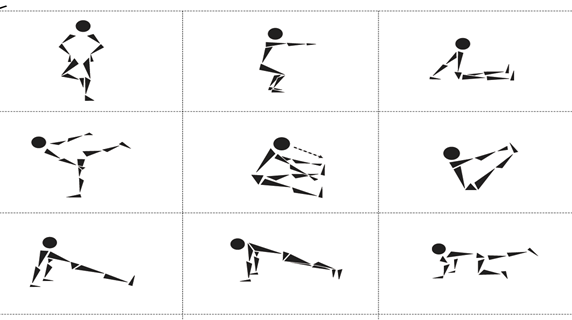 